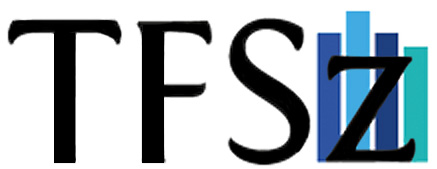 E-Traffic közlekedési használati előrejelző modell megalkotásKiszolgálási folyamatok implementÁciójaKészült az Hírközlési és Informatikai Tudományos Egyesület számára©2013 TFSZ. Minden jog fenntartvaTartalomjegyzékBevezetés	3Dokumentum célja	3R elérése, telepítése	4R MySQL támogatása	5A telepítés menete	5MySQL használata R-ben	8Példa a működésre	9BevezetésA dokumentum a Hírközlési és Informatikai Tudományos Egyesület,
 mint megbízó valamint a TFSZ tanácsadó KFT. mint vállalkozó által létrejött 2013 Április 02. kötött szerződés alapján készült.Jelen dokumentum a célja az „E-Traffic közlekedési használati előrejelző modell megalkotása” című projektben a Kiszolgálási folyamatok implementációjaDokumentum céljaA projektben a statisztikai számítások elvégzésére, a modellezés elkészítésére, validálására az R programcsomagot választották ki. A későbbiek folyamán az R-ben elkészített számítások, eljárások, modellezések kerülnek majd implementálásra a piaci szolgáltatás biztosításának érdekében.Jelen dokumentáció azt a célt szolgálja, hogy segítséget adjon az adatok ezen formában történő kiszolgálásában.Természetesen a projekt tapasztalatainak bővülésével folyamatosan lesznek olyan adat- és számítási igények, melyek az R-ben való kidolgozás után, adatbázis szinten lesznek megvalósítva, de jelen fázisban ezen számítások még kidolgozás, pontosítás vagy validáció fázisában alatt vannak, így ezek dokumentálása csak a későbbiekben várható.R elérése, telepítéseAz R hivatalos oldala: http://www.r-project.orgJelenleg az R az alábbi platformokat támogatja:UNIX,Windows,Mac OS X.Minden támogatott platform tartalmaz egy részletes leírást a telepítésről, melynek segítségével a telepítés könnyen elvégezhető.R MySQL támogatásaR támogatja a MySQL adatbázis elérését, illetve az ebben tárolt adatokon végzett műveleteket. Ez a támogatás nem része az alapcsomagnak, ezt az R telepítését követően, mint kiegészítő csomagot, telepíni kell, majd a telepítést követően lesz lehetőség arra, hogy a csomag használatával elérjük az adatbázisban tárolt adatokat, nézeteket, használjuk az ott definiált függvényeket.A telepítés meneteAz R-ben van egy kényelmes szolgáltatás, mellyel a különböző csomagokat lehet kezelni. Ennek elérése a Packages & Data menüből lehetséges, itt található a Package Installer. A Package Installer az első indításnál rákérdez a csomagok forrására (mirror), a továbbiakban innen tölti le, illetve telepíti a kiválasztott csomagokat.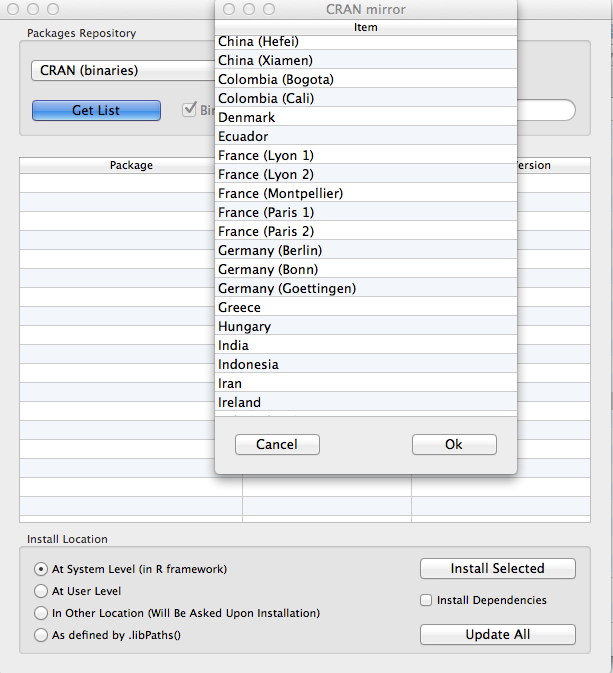 Figure 1 Mirror megadásaA MySQL használatához két csomagot kell telepíteni. Az első a DBI (database interface) csomag, melynek hivatalos oldala az alábbi: http://cran.r-project.org/web/packages/DBI/index.htmlA telepítéséhez keressünk rá a Package Installer-ben a csomag nevére, majd nyomjuk meg az Install Selected gombot.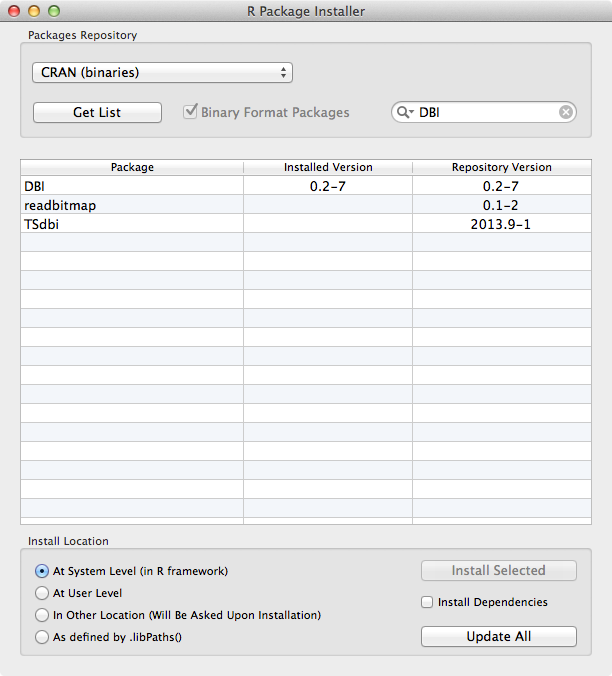 A másik csomag az RMySQL, melynek telepítése teljesen megegyezik a DBI telepítésével: a csomag nevére keresve, a találati listából kiválasztva a csomagot, majd az Install Selected gomb megnyomásával települ a csomag. A csomag hivatalos oldala: http://cran.r-project.org/web/packages/RMySQL/index.htmlA telepítés követően a MySQL elérése támogatott az R-ből.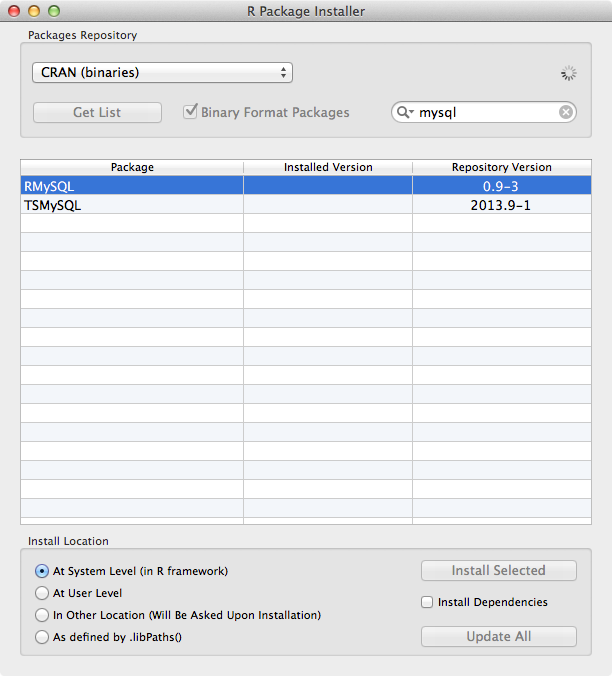 MySQL használata R-benAmennyiben az R-ben végzet munka során a telepített MySQL adatbázis támogatást el szeretnénk érni, akkor a csomag beolvasását el kell végeznünk. Ez at R Package Manager-rel tehetjük meg, melyet a Packages & Data menüből indíthatunk el.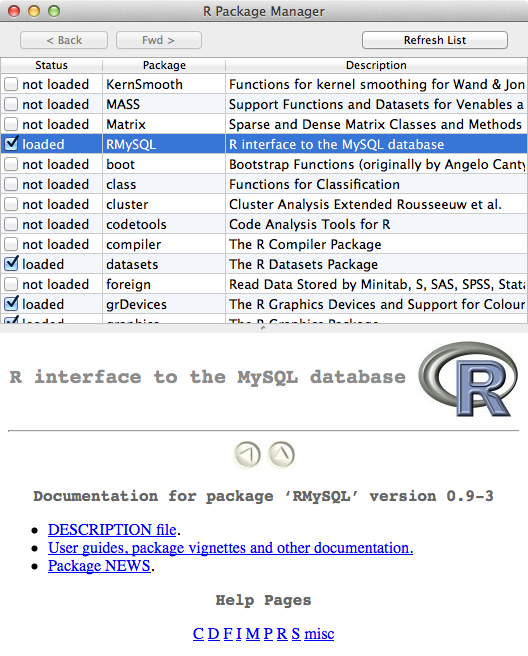 A megjelenített listában csak meg kell keresni az RMySQL csomagot és a neve melletti checkbox-ot kipipálva az R beolvassa és elérhetővé teszi a csomagban lévő funkciókat. Ezen funkciók részletes dokumentációja az alábbi linken található: http://cran.r-project.org/web/packages/RMySQL/RMySQL.pdf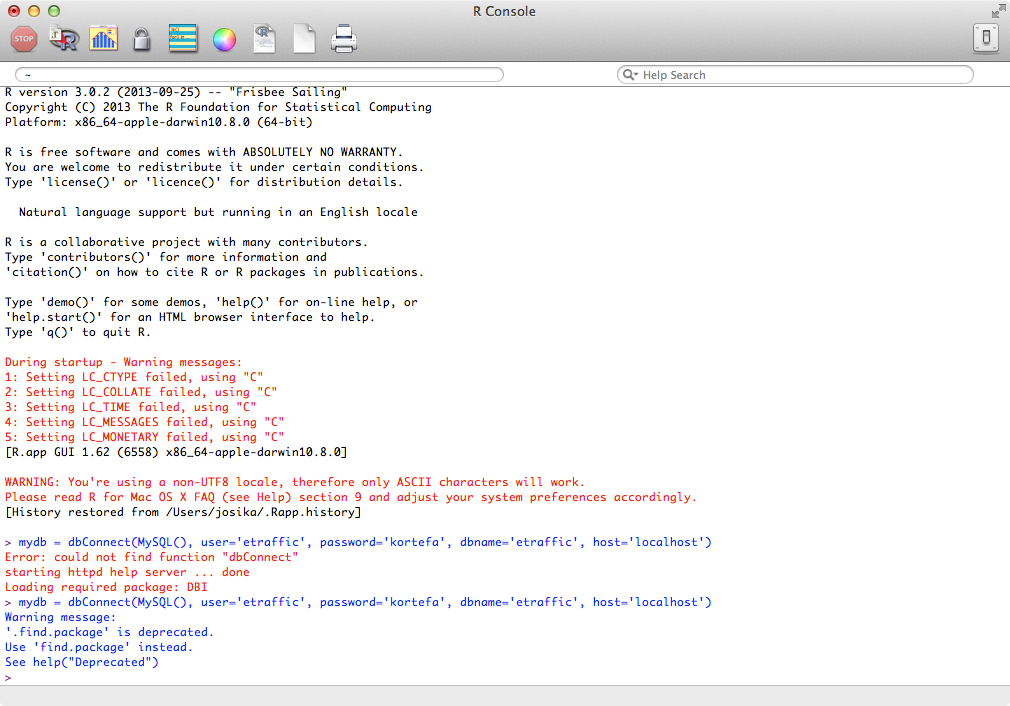 Példa a működésreAz alábbi pár sor egy nagyon egyszerű példán keresztül bemutatja, hogy a MySQL adatbázisban tárolt adatok hogyan használhatóak és érhetők el R segítségével.A példa során feltételeztük azt, hogy az R-ben telepítve van a MySQL támogatás és annak használata a fentiek szerint be van állítva. # Kapcsolódás az adatbázishoz:mydb = dbConnect(MySQL(), user='etraffic', password='kortefa', dbname='etraffic', host='localhost')# Adatok lekérése SQL segítségévelrs <- dbSendQuery(mydb, "SELECT  EOV_X FROM etraffic.sor_node ")# A lekérdezés első 50 elemének lekérése és az a.table vektorba mozgatásaa.table <- fetch(rs, n = 50)# a lekéredzés eredményének törlése és az adatbázis kapcsolat lezárásadbClearResult(rs);  dbDisconnect(mydb)# művelet az adatokkalvar(a.table)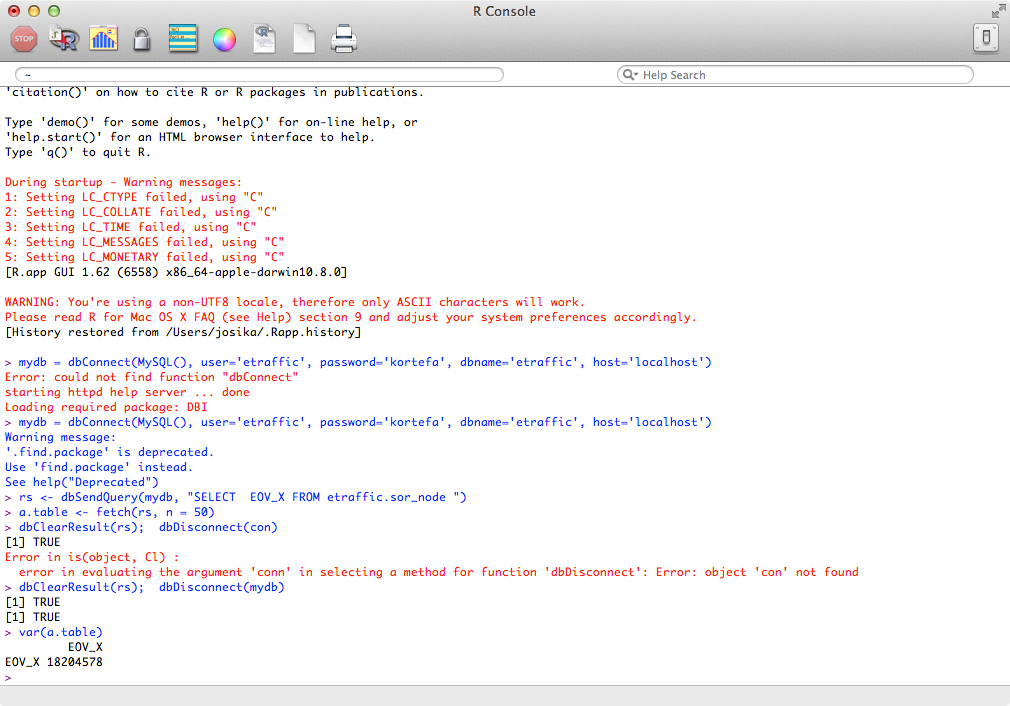 Az adatforrások feldolgozása után megjelenő elemzési funkciók implementálására kerül sor, amely a megrendelői igények és adatfolyam specifikációra támaszkodva elvégzi azokat az aggregálási és számítási funkciókat, amelyek segítségével az adatpiac szükséges forrása előállítható.